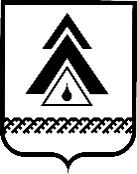 АДМИНИСТРАЦИЯ Нижневартовского РайонаХанты-Мансийского автономного округа – ЮгрыДЕПАРТАМЕНТ ФИНАНСОВП Р И К А Зот 29.12.2020г.                                                                                       № 321г. Нижневартовск									В соответствии со статьей 220.1 Бюджетного кодекса Российской Федерации,  п р и к а з ы в а ю:Внести изменения в приказ департамента финансов от 18.12.2017 №192 «О порядке открытия, ведения лицевых счетов и проведения кассовых операций юридических лиц, не являющихся участниками бюджетного процесса, департаментом финансов администрации района»:В преамбуле приказа слова «со статьей 78» заменить на «со статьей 220.1».1.2. В приложении к приказу:1.2.1. Пункты 1.1. и 1.2. раздела 1 изложить в новой редакции: «1.1. Настоящий Порядок разработан на основании статьи 220.1 Бюджетного кодекса Российской Федерации и устанавливает порядок открытия, ведения лицевых счетов департаментом финансов администрации района (далее - Департамент финансов района) лицевых счетов для учета операций по получению и использованию  субсидий юридическими лицами, не являющихся участниками бюджетного процесса, бюджетными и автономными учреждениями (далее – Клиент), источником финансового обеспечения которых являются субсидии на финансовое обеспечение (возмещение) затрат.1.2. Учет операций с субсидиями, поступающими Клиенту, осуществляется управлением казначейского исполнения бюджета департамента финансов администрации района (далее – управление казначейства) на казначейском счете, открытом администрации Нижневартовского района в Управлении Федерального казначейства для осуществления и отражения операций с денежными средствами юридических лиц, не являющихся участниками бюджетного процесса, бюджетными и автономными учреждениями.». 1.2.2. Пункт 1.3. раздела 1 исключить.1.2.3. Раздел 1 дополнить пунктом следующего содержания «1.5. Открытие лицевых счетов в департаменте финансов района юридическим лицам, не являющимся участниками бюджетного процесса, бюджетными и автономными учреждениями района, для перечисления предоставляемых субсидий из бюджета района,  за исключением субсидий на возмещение недополученных доходов и (или) возмещения фактически понесенных затрат, в том числе в связи с производством (реализацией) товаров, выполнением работ, оказанием услуг, осуществляется в случаях, установленных правовыми актами администрации района.».1.2.4. пункты 1.4. и 1.5. раздела 1 считать пунктами 1.3. и 1.4. соответственно.1.2.5. В пункте 2.1. раздела 2 слова «в соответствии со статьей 78 Бюджетного кодекса Российской Федерации» заменить на «на финансовое обеспечение (возмещение) затрат». 1.2.6. Абзац 3 пункта 2.8. раздела 2 изложить в новой редакции «Книга регистрации лицевых счетов в течение года ведется в электронном виде в АС «Бюджет» (справочнике классификаторов)».1.2.7. Пункт 5.10. изложить в новой редакции «5.10. Управление казначейства, после положительного результата санкционирования, включает распоряжения о совершении казначейских платежей в виде платежных поручений в Реестр на осуществление кассового расхода.»1.2.8. Пункт 5.11. исключить.1.2.9. Пункт 5.12. считать пунктом 5.11.1.2.10. Пункт 6.1. раздела 6 изложить в новой редакции «6.1. При получении выписки по казначейскому счету, уполномоченным специалистом управления казначейства осуществляется подтверждение записей на лицевом счете Клиента.».   1.2.11. По тексту слова «платежные поручения» заменить на «распоряжения о совершении казначейских платежей в виде платежных поручений» в соответствующих падежах.2. Настоящий приказ вступает в силу с момента его подписания и распространяет свое действие на правоотношения, возникшие 
с 1 января 2021 года.	3. Контроль за выполнением Приказа возложить на начальника управления казначейского исполнения бюджета департамента финансов администрации района С.Л. Кокотееву.Директор  департамента                                                                          М.А. СиневаО внесении изменений в приказ департамента финансов от 18.12.2017 №192 «О порядке открытия, ведения лицевых счетов и проведения кассовых операций юридических  лиц, не являющихся участниками бюджетного процесса, департаментом финансов администрации района»